                                                                                                                                                                                                                                                                                                                                                                                                         2019                                   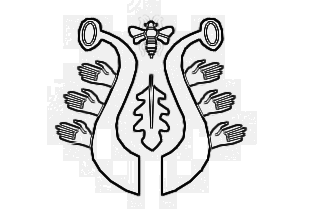 DUBSKÉ LISTY   červenInformace z Úřadu městyse Dub      Zastupitelstvo městyse Dub na svém 3. zasedání dne 10. 5. 2019 po projednání a hlasování schválilo:ověřovatele zápisu: Lenka Kuklová, Marta Lomnická, zapisovatel: Jitka Kohutováprogram – pozvánkumanželům  J.K. a M.K. ukončení  nájemní smlouvy (výpověď)  z bytu, zahrady a garáže k datu 30. 4. 2019paní L. Š. ukončení nájemní smlouvy k 30. 5. 2019zřízení věcného břemene (práva chůze a vjezdu) na p. č. st. 12/2 v k. ú. Dub. Věcné břemeno se zřizuje na základě geometrického plánu č. 166-3/2016 vyhotoveného firmou Ing. Alena Dohnalová a to za úplatu ve prospěch městyse ve výši 2.550,-Kč + náklady spojené se zřízením věcného břemene. Oprávněný z věcného břemene je pan P.M.smlouvu o smlouvě budoucí o zřízení věcného břemene č. 1040014465/003 - stavba pod názvem „Dub – kabel NN, u TS Obec“ na p. č. 433/3 v k. ú. Dub. Budoucí oprávněná: E.ON Distribuce, F.A.Garstnera 2151/6, České Budějovice, IČ: 28085400, DIČ: 28085400. Pan starosta je oprávněn k podpisu výše uvedené smlouvy (Jedná se                   o přeložení nadzemního kabele od čp. 83 směr Javornice. Konec u rodinných domů).finanční dar Mysliveckému spolku Dub, zastoupenému panem M.K., předsedou,           IČ: 65986954 ve výši 5.000,- Kč (finance jsou vyčleněny v rozpočtu městyse).               Pan starosta se pověřuje k vypracování a podpisu darovací smlouvy.nepřipojovat se k finanční podpoře Linky bezpečí z.s. (finance nejsou vyčleněny v rozpočtu městyse)provedení finanční kontroly příspěvkové organizace ZŠ a MŠ Dub v termínu mezi 03.06.2019 – 14.06.2019. Kontrolou pověření paní Marie Šímová, Jitka Kohutová. Předmět kontroly bude upřesněn v Oznámení o provedení kontroly příspěvkové organizace ZŠ a MŠ Dub.přidělení VZMR z důvodu podání nejnižší cenové nabídky na akci „Rekonstrukce vodovodu Dubská Lhota“ firmě ČEVAK a.s., Severní 2264/8, 370 10 České Budějovice, IČ: 6084965Cena:  458 530,- Kč bez DPH, DPH 88 055,- Kč,cena celkem: 546 858,- Kč.Zároveň Zastupitelstvo městyse Dub pověřuje pana starostu k uzavření smlouvy o dílo na akci Rekonstrukce vodovodu Dubská Lhota.…………………………………………………………………………………………………...Pozvánkav souladu s § 91 odst.1/ zákona č.128/2000 Sb. o obcích v platném zněníVás zvu na zasedání Zastupitelstva městyse Dub, které se koná 28. 6. 2019 od 18 hod.v zasedací místnosti úřadu městyse. Program jednání bude ještě upřesněn.Václav Novák, starostaOznámení o přistavení velkoobjemového kontejneru na nebezpečný odpad Ve dnech 14. 6. 2019 až 17. 6. 2019 proběhne v Dubu sběr nebezpečného odpadu. Vedle kontejneru u čp. 62 bude umístěn velkoobjemový kontejner. Do kontejneru lze odkládat: velkoobjemový odpad (nábytek, matrace, linoleum apod.- nábytek před odložením demontujte) a nebezpečný odpad (barvy, laky apod.). Pneumatiky odkládejte vedle velkoobjemového kontejneru. Elektrozařízení a železo do tohoto kontejneru také nepatří. Položte jej vedle kontejneru.Co je to elektroodpad - vše, co se původně dávalo do zásuvky (i to, co už teď elektrošňůru nemá).Pozvánky na kulturní akceOpět po roce jste zváni manželi Steinerovými do Dvorce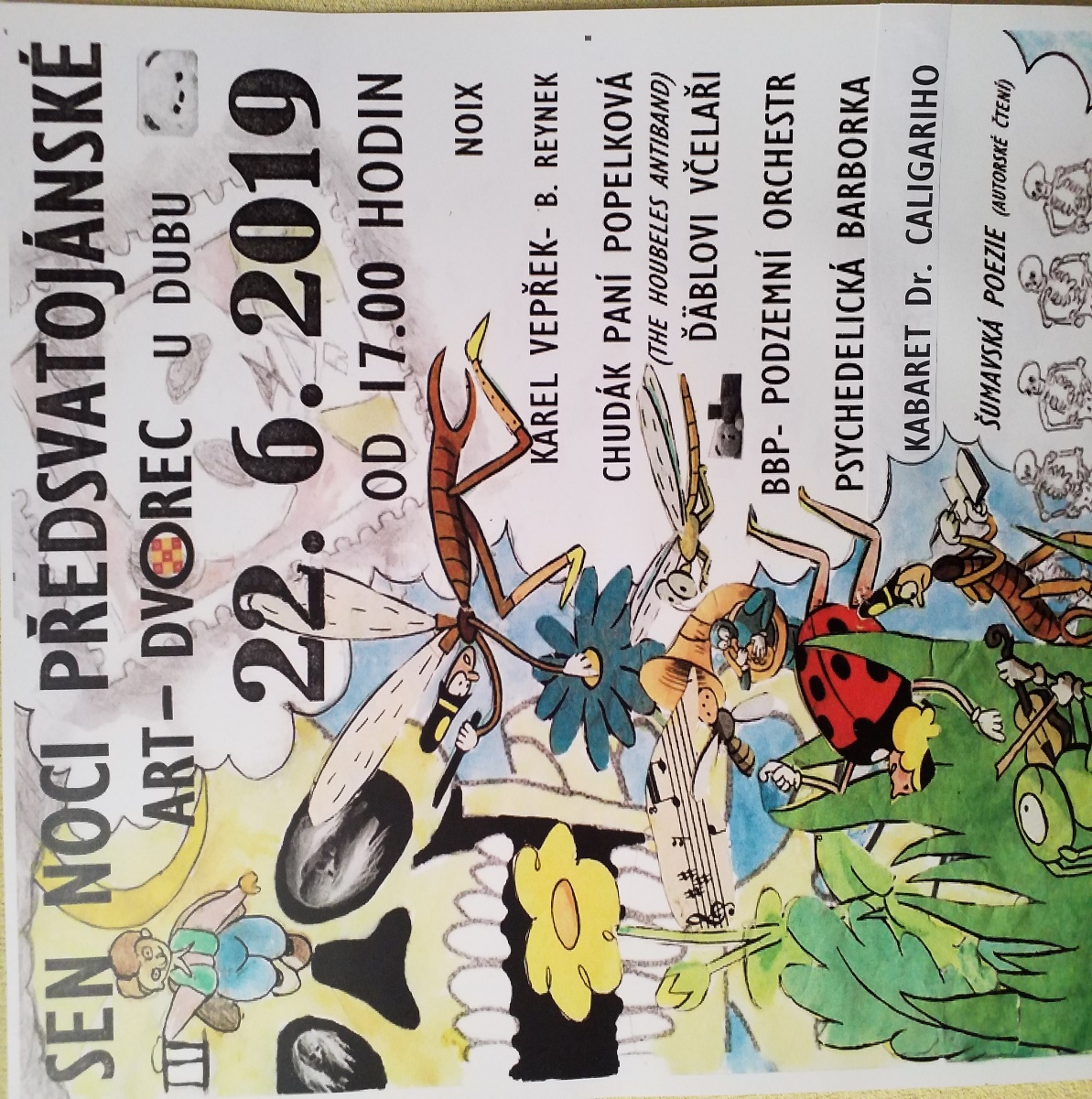 Základní a mateřská škola Dub      Po zápisu do MŠ Dub, který se konal 2. 5. 2019, bylo přijato od září 2019 k docházce do mateřské školy 6 dětí.                                                                              Mgr. Dana Žílová, ředitelka …………………………………………………………………………………………………...Jak jsme s maminkami poznávali řemesla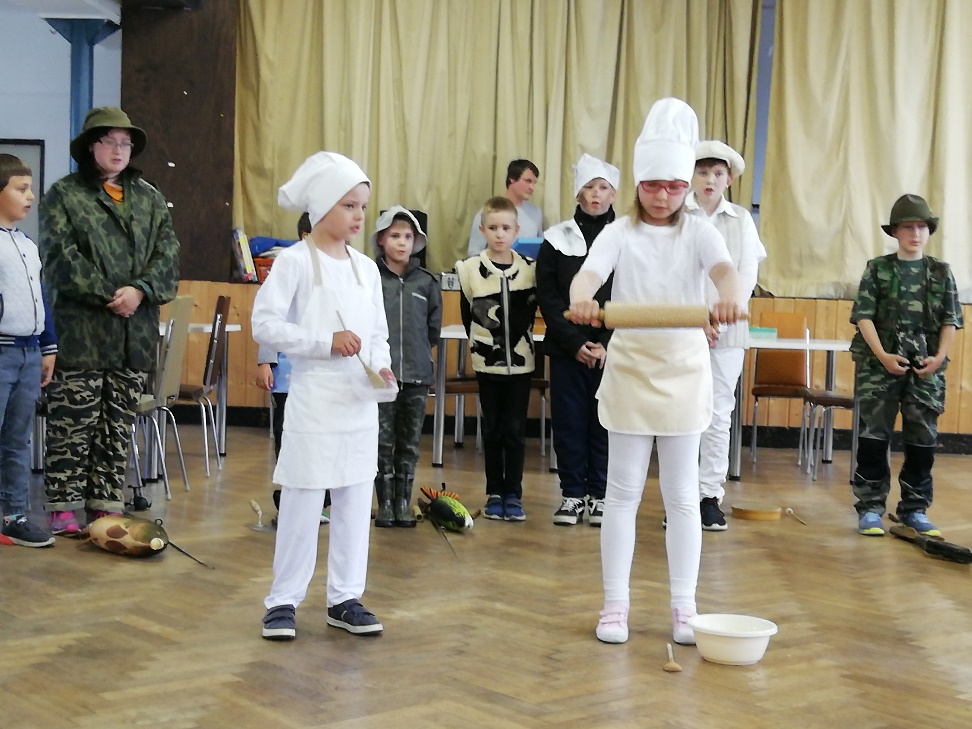       Letošní oslavu Dne matek připravila Základní škola a Mateřská škola Dub ve spolupráci s Mě-stysem Dub na středu 15. května. Program měl název Řemeslo má zlaté dno a jeho smyslem bylo připomenout v dnešní internetové době řemesla, která jsou pro život velmi důležitá. Předpokládali jsme, že maminky a babi-čky, pro které bylo určeno     i kulturní vystoupení dětí, řemesla znají a svým dětem s vyráběním pomo-hou. Tak se v sále kulturního domu objevili malí tesaři, zahradníci, cukráři, rybáři, švadlenky                a krejčí, stavaři a myslivci. Vyrobené dárky si děti odnášely domů. Společně prožité chvíle při vyrábění byly určitě pro rodiče a děti příjemným zážitkem.Každá žena dostala od pana starosty růži pro potěšení.Děti z 2.třídy tuto akci hodnotily :Měl jsem trému před tolika lidmi……..AdamBál jsem se, že Páťa nebude stát vedle mne, když byl dopoledne u zubaře, ale přišel a to mne uklidnilo……….JakubByla tam se mnou sestra……….KubaKdyž jsme hráli na nástroje, tak se nám to povedlo……..PáťaOchutnal jsem čokolínu, byla dobrá………..MartinBavilo mne sázet kytky………….MikešPostavil jsem jeřáb z Merkuru………….FandaS bráchou chodila babička…………..TomášTaťka nám pomohl ušít srdíčko pro mamku……….FilipDěkujeme všem divákům za účast a těšíme se na Vás při další akci naší školy.pro DL Mgr. Jana Krohová, učitelka, foto Lenka KuklováPOZOR! ZMĚNA!Základní škola a Mateřská škola oznamuje změnu mailové adresy (novou adresu najdete i na webových stránkách školy):                              skola@zsdub.czPro další komunikaci se ZŠ a MŠ Dub používejte prosím novou adresu. Děkuji.Za ZŠ a MŠ Dub Mgr. Dana Žílová, ředitelka školyCentrum STROOM DUBOkénko z Centra STROOM DUB o.p.s.      Měsíc květen se nesl ve sladkém duchu. Navštívili jsme Muzeum čokolády v Táboře. Exponáty byly opravdu k nakousnutí. Mohli jsme ochutnat dobroty v kavárně. Dozvěděli jsme se o přípravě a samotné výrobě čokoládových pochoutek.  S krásným počasím jde ruku v ruce i práce na zahradě. Zasadili jsme květiny a zeleninu. Největší radost máme z nového zahradního grilu, který nám věnovala Společnost kámen                 a písek, spol. s.r.o. Český Krumlov. Moc děkujeme!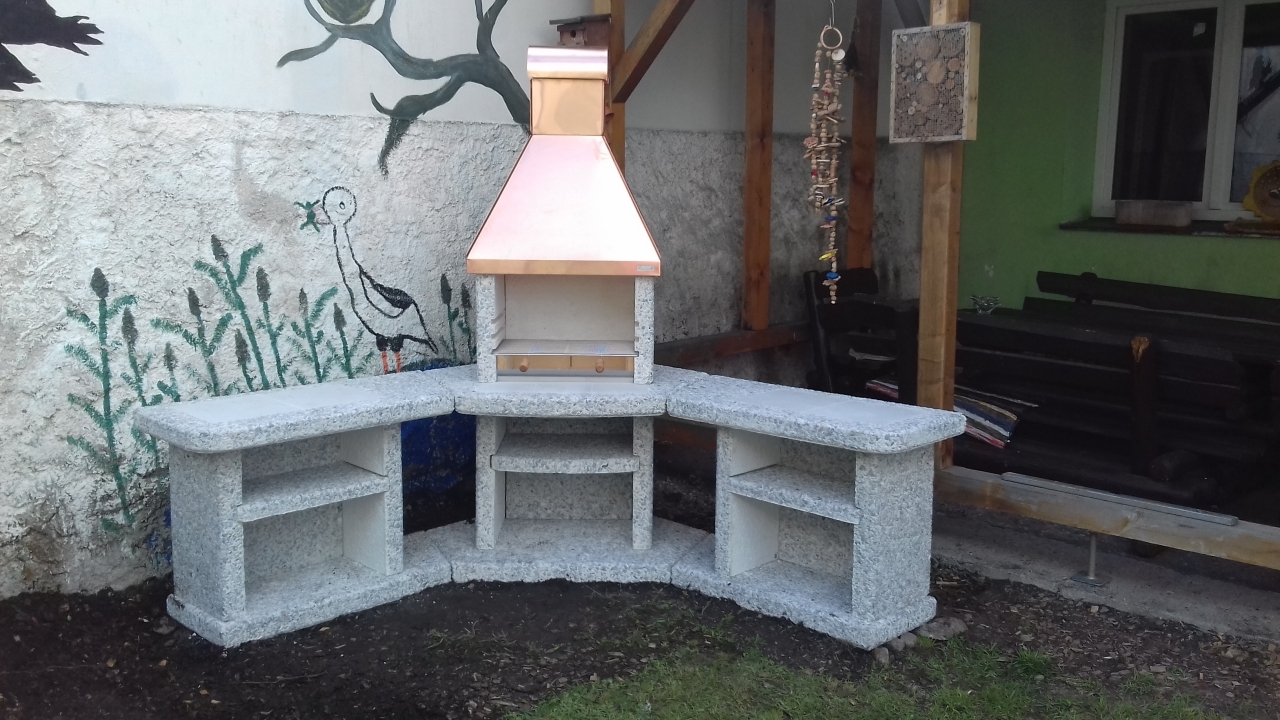 V červnu nás čeká sportovní akce, která proběhne na fotbalovém hřišti v Dubu. Ve středu 12. 6. 2019 se sejdeme s přáteli a poměříme síly při III. ročníku dubského pětiboje. Přijďte nás podpořit! Rádi vás uvidíme.  ro DL Jolana Nováková, pracovnice STROOM DubMateřské a komunitní centrum Dupy DubSrdečně Vás zveme na seminář vedený Mgr. Iva Křikavovou Do školy s radostí - školní zralost (pro rodiče dětí 5-7 let) v pátek 7. 6. 2019 od 16:00 do 21:00      Vila DDM, U Rybníčku 1019, PrachaticeZ důvodu kapacity nám zájem o účast, prosíme, dejte vědět předem: Poplatek za účast: 248,- Kč (běžná cena 1.190,- Kč). SVĚTÝLKA – cvičení na podporu psychomotorického rozvoje dětí Pravidelné cvičení s Mgr. Bárou Švarzbergerovou KAŽDÉ ÚTERÝ od 9:30.Místo konání: MKC Dupy Dub, Dub 93Sociální a rodinné poradenství – individuálně dle domluvy, místo konání: MKC Dupy Dub, Dub 93. V případě zájmu nás kontaktujte.Více informací na: www.facebook.com/impakt.dub, mailem či telefonicky. V případě zájmu o účast na akcích se, prosíme, přihlaste nejpozději dva dny předem. (e-mailem impakt.kurzy@gmail.com či na tel.: 773 908 123)Kapacita jednotlivých programů je omezená, bez předchozího přihlášení bohužel není účast možná. Blahopřejeme jubilantům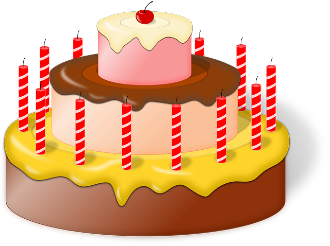 paní Marcele Herbstové, panu Janu Uhrovi a panu Václavu Brožovi (3x60),paní Marii Uhrové (55)a paní Zdeně Šimkové (50)Pranostika lidu - ČERVENJestli červen mokrý bývá, obilí pak málo rodíváPláče-li červen a neoschne žitko, v zajících, koroptvích budem mít řídkoCo červen nedá do klasu, červenec nažene v časuV červnu-li zamrazí, úroda se zkazíKdyž v červnu severní větry vějí, tu se bouřky opozdějíČerven mokrý a studený, bývají žně vždy zkaženyJak červen teplem září, takový bude i měsíc záříPřipomínáme termín zaplacení vodného:Platba vodné: Dubská Lhota + bytové jednotky v Dubu do 31. 6. 2019Sbor dobrovolných hasičůSDH Dub – Okrsková soutěž v požárním sportu 2019 sobota 4. 5. 2019.      Náš sbor se jako každý rok zúčastnil okrskové soutěže v požárním útoku, která se konala v sobotu 4. 5. 2019 ve Strunkovicích n/Bl. na hřišti TJ Blaník. Nástup sborů byl tentokrát už      v 10:00 hod..dopoledne, kdy nastoupilo 13 družstev mužů a žen a 3 družstva dětí. Jako první nastoupila družstva dětí. Naše dvě družstva dětí obsadila první dvě místa s nejlepším časem (MH - mladší) rovných 30 sekund, třetí bylo družstvo z Lipovic. Poté začala soutěžit družstva mužů v I. kategorii  (3 družstva)a pak v kategorii muži II (6 družstev), kde jsme vytvořili tým, který skončil na 5. místě s časem 34,82. Po odběhnutí exhibičního požárního útoku veteránů     z Protivce přišly na řadu útoky dvou družstev žen v I. kategorii, z Dubu a z Javornic. Bohužel, kvůli zranění jedné z „proudařek“, dubské družstvo žen obsadilo 2. místo s časem 39,25. Družstvo žen z Javornic dosáhlo na čas 30,23. SDH Dub děkuje panu fotografovi Petru Jedinákovi za focení této soutěže a vytvoření fotogalerie, která je ke shlédnutí na internetových stránkách SDH Dub www.sdhdub.cz.SDH Dub – Mladí Hasiči ve hře PLAMEN – jaro 2019      Desetičlenné družstvo mladých hasičů SDH Dub se zúčastnilo o víkendu 25. - 26. 5. 2019 ve Zbytinách jarní části okresního kola celostátní hry PLAMEN. Soutěžila družstva mladších     a starších ve třech disciplínách, štafeta CTIF + útok CTIF v sobotu a požární útok v neděli. Každé družstvo mělo vždy 2 pokusy. Sešlo se na 20 družstev, což bylo zhruba 250 dětí. Zbytinské hasičky během dvou dnů navařily pro téměř 300 účastníků vynikající oběd, v neděli pak 100 litrů výborné gulášovky a připravily na 300 kusů sekané v housce na zeleninovém podkladě. To dodávalo sílu i našim dětem, které musely vydávat spoustu energie na splnění soutěžních disciplín. V sobotu, kdy nám počasí moc nepřálo, naše desetičlenné družstvo mladších jako první disciplínu běželo štafetu CTIF s překážkami a dosáhlo na čas 159,04 sek. Poté přišel na řadu útok CTIF, kde naše družstvo muselo zdolat překážky, natáhnout 4x15m hadic a splnit precizně zadané úkoly. Čas: 238,73 sek. V neděli už bylo počasí příznivější ke splnění poslední disciplíny, kterou byl požární útok. První útok se mladším hasičům nepovedl, avšak druhý už byl lepší a děti nastříkaly vodu do terčů s menším zpožděním na rozdělovači v čase 50 sek. I když bylo jarní kolo pro naše děti o dost lepší, podzimní kolo, které se připočítává do celkového hodnocení, nás k lepšímu umístění nedostalo a tak jsme jako jedno z nejmladších družstev s nejmenšími dětmi obsadili 10. místo. Každopádně děti byly šikovné a snažily se o co nejlepší výkon. Příští kolo hry PLAMEN se uskuteční v říjnu a bude se rozhodovat o tom, že by se mohlo konat u nás v Dubu na hřišti. Děkujeme všem rodičům, kteří přijeli a podpořili mladé hasiče.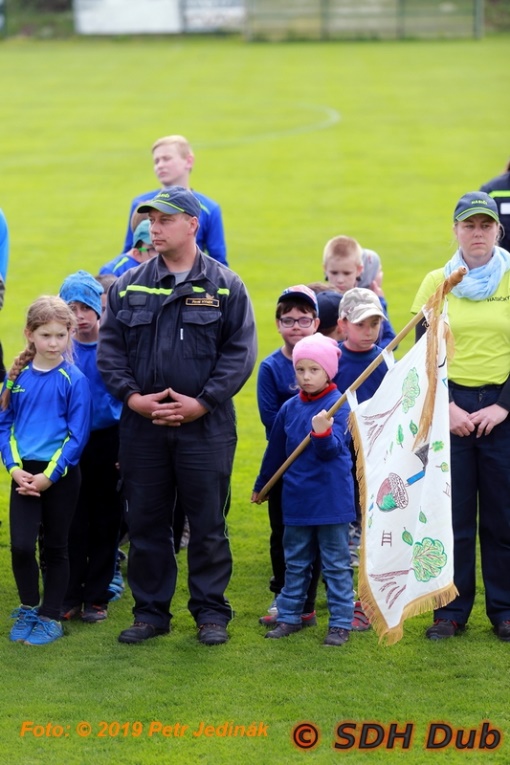 pro DL Pavel Skopec, člen výboru SDH DubI naši nejmenší hasiči mají svůj vlastnoručně vyrobený prapor.Výsledky voleb do Evropského parlamentu v naší obciredakce.: dubskelisty@centrum.czZpravodaj městyse Dub u Prachatic, vydává Městys Dub u Prachatic jako měsíčníkRedakce: Marie Matušková, Alena Nováková, Václav Novákuzávěrka do 25. v měsíciOkrskyOkrskyOkrskyVoliči
v seznamuVydané
obálkyVolební
účast v %Odevzdané
obálkyPlatné
hlasy% platných
hlasůcelkemzpr.v %Voliči
v seznamuVydané
obálkyVolební
účast v %Odevzdané
obálkyPlatné
hlasy% platných
hlasů11100,003098326,868383100,00Platné hlasyPlatné hlasyPředn.
hlasyčíslonázevcelkemv %Předn.
hlasy1Klub angažovaných nestraníků00,00-2Strana nezávislosti ČR22,40X3CESTA ODPOVĚDNÉ SPOLEČNOSTI00,00-4Národní socialisté22,40X5Občanská demokratická strana78,43X6ANO, vytrollíme europarlament00,00-7Česká str.ana sociálně demokratická22,40X8Romská demokratická strana00,00-9Komunistická strana Čech a Moravy89,63X10Koalice DSSS a NF00,00-11SPR-Republ.str.Čsl. M.Sládka00,00-12Koalice Rozumní, ND22,40X13Volte Pravý.Blok www.cibulka.net00,00-14NE-VOLIM.CZ11,20X15Pro Česko00,00-16Vědci pro Českou republiku11,20X17Koalice ČSNS, Patrioti ČR11,20X18JSI PRO?Jist.Solid.In.pro bud.00,00-19PRO Zdraví a Sport11,20X21Moravské zemské hnutí00,00-StranaStranaPlatné hlasyPlatné hlasyPředn.
hlasyčíslonázevcelkemv %Předn.
hlasy22Česká Suverenita33,61X23TVŮJ KANDIDÁT00,00-24HLAS00,00-25Koalice Svobodní, RČ00,00-26Koalice STAN, TOP 0978,43X27Česká pirátská strana1113,25X28Svob.a př.dem.-T.Okamura (SPD)44,81X29ALIANCE NÁRODNÍCH SIL00,00-30ANO 20112631,32X31Agrární demokratická strana00,00-32Moravané00,00-33PRVNÍ REPUBLIKA00,00-34Demokratická strana zelených00,00-35BEZPEČNOST,ODPOVĚDNOST,SOLID.00,00-36Koalice Soukromníci, NEZ11,20X37Evropa společně00,00-38KONZERVATIVNÍ ALTERNATIVA00,00-39Křesť.demokr.unie-Čs.str.lid.44,81X40Alternativa pro Česk. rep.201700,00-----